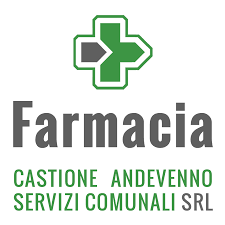 Farmacia di Castione AndevennoLa categoria a cui appartiene il farmaco è regolamentata da norme di legge ed è indicata in automatico sul computer in dotazione alla farmacia; pertanto per ogni farmaco è opportuno chiedere al farmacista la categoria di appartenenza per verificare se soggetto a sconto.15%Farmaci senza obbligo di prescrizione e da banco, cioè senza l’obbligo della ricettamedica (es. MOMENT, ZERINOL, BISOLVON SCIROPPO)15%Parafarmaci (es. alcuni Integratori alimentari…)15%Dispositivi medici (es. alcune medicazioni…)